Гдовская районная центральная библиотека им. Л.И. Малякова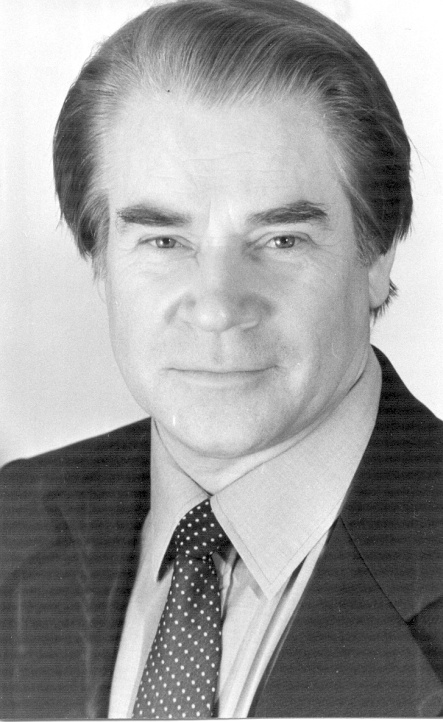 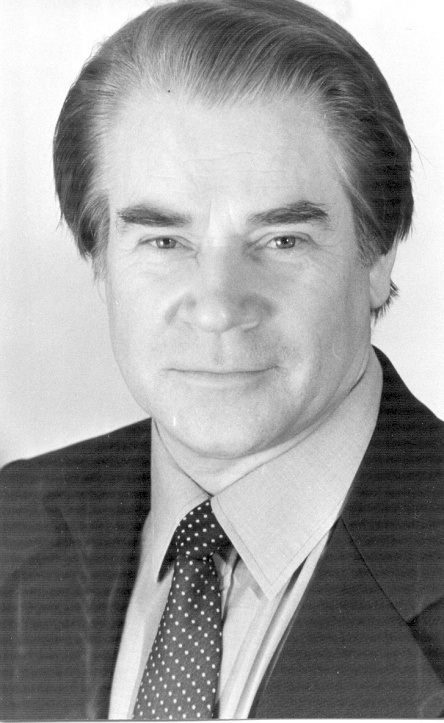 Гдов, 2019г.Гдовская районная центральная библиотека им. Л.И. Малякова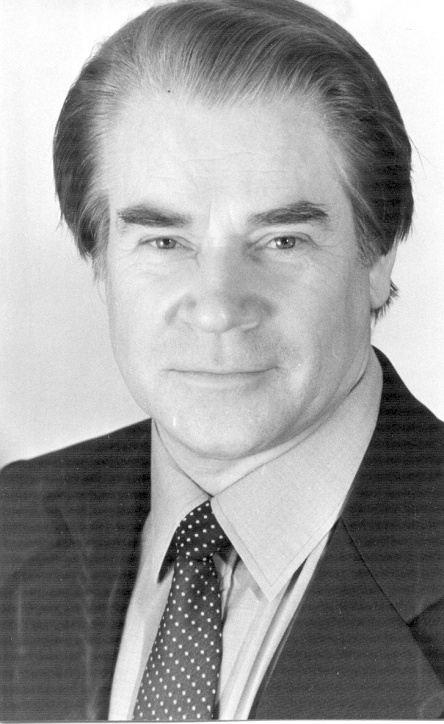 Гдов, 2019г.Гдовская районная центральная библиотека им. Л.И. МаляковаГдов, 2019г.Гдовская районная центральная библиотека им. Л.И. МаляковаГдов, 2019г.Лев Иванович Маляков – член Союза писателей России, заслуженный работник культуры РСФСР, прозаик и поэт, родился 11 января 1927 г. в деревне Калашниково Гдовского района Ленинградской области.Творчество Малякова охватывает разные стороны исторической судьбы России. В первую очередь это опалившая детство и юность война.В стихах поэта трудовая, крестьянская нива и нива историческая, ратная нераздельны в своем существовании.Прозаические полотна Льва Малякова напитаны любовью к русской земле, лиризмом, целительной красотой природы и болью за обездоленного деревенского кормильца. Хотя произведения впервые были напечатаны в застойные годы, однако в них показана жизнь без прикрас: и тогда лучшие люди деревни боролись со всяким злом — предателями Родины, бюрократами, партийными карьеристами, на совесть служили правде жизни. 
Романы написаны ярким народным языком, в лучших традициях русской литературы. 
Лев Иванович Маляков – член Союза писателей России, заслуженный работник культуры РСФСР, прозаик и поэт, родился 11 января 1927 г. в деревне Калашниково Гдовского района Ленинградской области.Творчество Малякова охватывает разные стороны исторической судьбы России. В первую очередь это опалившая детство и юность война.В стихах поэта трудовая, крестьянская нива и нива историческая, ратная нераздельны в своем существовании.Прозаические полотна Льва Малякова напитаны любовью к русской земле, лиризмом, целительной красотой природы и болью за обездоленного деревенского кормильца. Хотя произведения впервые были напечатаны в застойные годы, однако в них показана жизнь без прикрас: и тогда лучшие люди деревни боролись со всяким злом — предателями Родины, бюрократами, партийными карьеристами, на совесть служили правде жизни. 
Романы написаны ярким народным языком, в лучших традициях русской литературы.Лев Иванович Маляков – член Союза писателей России, заслуженный работник культуры РСФСР, прозаик и поэт, родился 11 января 1927 г. в деревне Калашниково Гдовского района Ленинградской области.Творчество Малякова охватывает разные стороны исторической судьбы России. В первую очередь это опалившая детство и юность война.В стихах поэта трудовая, крестьянская нива и нива историческая, ратная нераздельны в своем существовании.Прозаические полотна Льва Малякова напитаны любовью к русской земле, лиризмом, целительной красотой природы и болью за обездоленного деревенского кормильца. Хотя произведения впервые были напечатаны в застойные годы, однако в них показана жизнь без прикрас: и тогда лучшие люди деревни боролись со всяким злом — предателями Родины, бюрократами, партийными карьеристами, на совесть служили правде жизни. 
Романы написаны ярким народным языком, в лучших традициях русской литературы.Лев Иванович Маляков – член Союза писателей России, заслуженный работник культуры РСФСР, прозаик и поэт, родился 11 января 1927 г. в деревне Калашниково Гдовского района Ленинградской области.Творчество Малякова охватывает разные стороны исторической судьбы России. В первую очередь это опалившая детство и юность война.В стихах поэта трудовая, крестьянская нива и нива историческая, ратная нераздельны в своем существовании.Прозаические полотна Льва Малякова напитаны любовью к русской земле, лиризмом, целительной красотой природы и болью за обездоленного деревенского кормильца. Хотя произведения впервые были напечатаны в застойные годы, однако в них показана жизнь без прикрас: и тогда лучшие люди деревни боролись со всяким злом — предателями Родины, бюрократами, партийными карьеристами, на совесть служили правде жизни. 
Романы написаны ярким народным языком, в лучших традициях русской литературы.